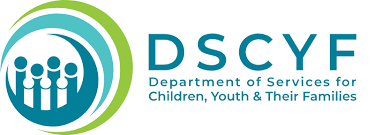 Policy: United States Department of Agriculture (USDA)/Food and Nutrition Service (FNS) Instruction 113-1 (dated 11/8/05) delineates the civil rights requirements for participants in Child Nutrition Programs (CNP). The following is required at the Program Sponsor level.Any person alleging discrimination based on race, color, national origin, sex (including gender identity and sexual orientation), age, or disability has a right to file a complaint within 180 days of the alleged discriminatory action. All civil rights complaints received by DSCYF related to the School Nutrition Program(s) should be directed to Scott Derrickson. Scott Derrickson can be reached via phone at 302-993-3827 or by email at scott.derrickson@delaware.gov. Complaints can be submitted verbally, in writing, or anonymously. Scott Derrickson will obtain all necessary complaint information and process the complaint within three (3) days. The complaint will be forwarded to the State Agency (Delaware Department of Education) within three (3) business days of receiving all necessary information. The Delaware Department of Education (DDOE) will forward all complaints to FNS-CRD within five (5) working days after receipt.	In accordance with federal civil rights law and U.S. Department of Agriculture (USDA) civil rights regulations and policies, this institution is prohibited from discriminating on the basis of race, color, national origin, sex (including gender identity and sexual orientation), disability, age, or reprisal or retaliation for prior civil rights activity.Program information may be made available in languages other than English. Persons with disabilities who require alternative means of communication to obtain program information (e.g., Braille, large print, audiotape, American Sign Language), should contact the responsible state or local agency that administers the program or USDA’s TARGET Center at (202) 720-2600 (voice and TTY) or contact USDA through the Federal Relay Service at (800) 877-8339.To file a program discrimination complaint, a Complainant should complete a Form AD-3027, USDA Program Discrimination Complaint Form which can be obtained online at: https://www.usda.gov/sites/default/files/documents/USDA-OASCR%20P-Complaint-Form-0508-0002-508-11-28-17Fax2Mail.pdf, from any USDA office, by calling (866) 632-9992, or by writing a letter addressed to USDA. The letter must contain the complainant’s name, address, telephone number, and a written description of the alleged discriminatory action in sufficient detail to inform the Assistant Secretary for Civil Rights (ASCR) about the nature and date of an alleged civil rights violation. The completed AD-3027 form or letter must be submitted to USDA by:mail:
U.S. Department of Agriculture
Office of the Assistant Secretary for Civil Rights
1400 Independence Avenue, SW
Washington, D.C. 20250-9410; orfax:
(833) 256-1665 or (202) 690-7442; oremail:
program.intake@usda.govThis institution is an equal opportunity provider.Civil Rights Complaint Form (optional)                                                                                               What happened to you? Please include date, location and any supporting documentation that would help show what happened.Who do you believe discriminated against you? List name(s). Name(s) of witness(es) to alleged prohibited conduct if applicable: It is a violation of the law to discriminate against you based on the following: race, color, national origin, sex (including gender identity and sexual orientation), disability, age, or reprisal or retaliation for prior civil rights activity in any program or activity conducted or funded by USDA. I believe I was discriminated against based on my:How would you like to see this complaint resolved?Complete form and submit to Scott Derrickson within three (3) days of the alleged discriminatory action. Forms can be submitted via email to scott.derrickson@delaware.gov or through US mail to 959 Centre Road, Wilmington, DE. 19805. In accordance with federal civil rights law and U.S. Department of Agriculture (USDA) civil rights regulations and policies, this institution is prohibited from discriminating on the basis of race, color, national origin, sex (including gender identity and sexual orientation), disability, age, or reprisal or retaliation for prior civil rights activity.Program information may be made available in languages other than English. Persons with disabilities who require alternative means of communication to obtain program information (e.g., Braille, large print, audiotape, American Sign Language), should contact the responsible state or local agency that administers the program or USDA’s TARGET Center at (202) 720-2600 (voice and TTY) or contact USDA through the Federal Relay Service at (800) 877-8339.To file a program discrimination complaint, a Complainant should complete a Form AD-3027, USDA Program Discrimination Complaint Form which can be obtained online at: https://www.usda.gov/sites/default/files/documents/USDA-OASCR%20P-Complaint-Form-0508-0002-508-11-28-17Fax2Mail.pdf, from any USDA office, by calling (866) 632-9992, or by writing a letter addressed to USDA. The letter must contain the complainant’s name, address, telephone number, and a written description of the alleged discriminatory action in sufficient detail to inform the Assistant Secretary for Civil Rights (ASCR) about the nature and date of an alleged civil rights violation. The completed AD-3027 form or letter must be submitted to USDA by:mail:
U.S. Department of Agriculture
Office of the Assistant Secretary for Civil Rights
1400 Independence Avenue, SW
Washington, D.C. 20250-9410; orfax:
(833) 256-1665 or (202) 690-7442; oremail:
program.intake@usda.govThis institution is an equal opportunity provider.Name:School/District:Address:Phone:Email: